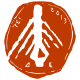 ΤΕΙ ΔΥΤIKHΣ  ΕΛΛΑΔΑΣΤΜΗΜΑ ΠΕΡΙΘΑΛΨΗΣ & ΚΟΙΝΩΝΙΚΗΣ ΜΕΡΙΜΝΑΣΑΝΑΚΟΙΝΩΣΗ ΗΜΕΡΙΔΑΣ 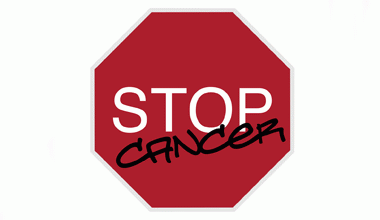 Το Τμήμα Περίθαλψης & Κοινωνικής Μέριμνας του Τ.Ε.Ι Δυτικής Ελλάδας, στα πλαίσια της ενημέρωσης, πρόληψης και προαγωγής υγείας των φοιτητών και της λοιπής ακαδημαϊκής κοινότητας σε συνεργασία με τον  Όμιλο Εθελοντών κατά του Καρκίνου νομού Αχαΐας αγκαλιάΖΩ  και το Τμήμα Νοσηλευτικής του ΤΕΙ Δυτ. Ελλάδας οργανώνει Επιστημονική  Ημερίδα με Θέμα: «καρκίνος ποιος είσαι; Που ζεις; Πως ζεις;»Η ημερίδα θα πραγματοποιηθεί την Τετάρτη 28 Φεβρουαρίου 2018 και ώρα 18.30-20.00 στην αίθουσα Σωκράτης του Συνεδριακό Κέντρου του  Τ.Ε.Ι Δυτικής Ελλάδας, στην Πάτρα.Οι ομιλητές που θα συμμετάσχουν στην ημερίδα είναι:1. Ο Dr.Ιωάννης Σπηλιώτης , χειρούργος – ογκολόγος με θέμα : «καρκίνος ποιος είσαι; Που ζεις; Πως ζεις;»2. Η κα. Κουκουρίκου Ιουλία , νοσηλεύτρια ογκολογικού Τμήματος Γ.Π.Ν.ΡΙΟΥ «Παναγία η Βοήθεια» με  θέμα : «ο ογκολογικός ασθενής και εγώ η νοσηλεύτρια»3.Η κα Δημοπούλου Αδαμαντία, εθελόντρια του ομίλου κατά του καρκίνου αγκαλιάΖΩ, με θέμα: «καρκίνος ένα προσωπικό βίωμα»Στόχος της δράσης αυτής είναι η διαφώτιση των φοιτητών αλλά και όλης της ακαδημαϊκής  μας κοινότητα  στο θέμα καρκίνος.Θα είναι χαρά μας να παραβρεθείτε οι Φοιτητές το Εκπαιδευτικό και  το  Διοικητικό Προσωπικό  στην εκδήλωση που έχει σκοπό να προβληματίσει σχετικά με ένα μείζονος  σημασίας θέμα.Για περισσότερες  πληροφορίες  οι  ενδιαφερόμενοι  να  απευθύνονται  στο  Τμήμα  Περίθαλψης    και Κοινωνικής   Μέριμνας  του Τ.Ε.Ι  Δυτικής   Ελλάδας Η είσοδος είναι ελεύθερη  και  θα χορηγηθεί βεβαίωση παρακολούθησης.		                                                                                                                                                                                                        Ο  Πρύτανης του Τ.Ε.Ι                                                                           Δυτικής  Ελλάδας                                                              Δρ Βασίλης  Τριανταφύλλου                                                                                                                    Καθηγητής